MOTION TO EXCLUDE DNA EVIDENCE AND ACCOMPANYING CPI STATISTICForensic DNA achieved the vaunted status of “gold standard” among the forensic disciplines based on the its objective and well-defined methods for testing and interpreting high quality, single source DNA samples, such as bloodstains, and simple, distinguishable,1 two- person mixtures. These methods are backed by robust validation studies.2 Many of the DNA analyses encountered in casework today are of this type, where validated protocols exist for reliable testing and interpretation. However, there has recently been a move toward processing increasingly marginal samples, and in particular, complex DNA mixtures. Complex DNA mixtures are typically samples comprised of DNA from three or more individuals in unknown proportions.3 In addition, complex DNA mixtures often involve one or more low-level DNA contributors that may be in varying states of degradation and in which alleles may be stacked making interpretation difficult and often unreliable.Validation studies and protocols for interpretation of high quality, single source DNA samples and simple mixtures are woefully inadequate when applied to complex DNA mixtures, necessarily leaving the interpretation of the DNA result to the analyst’s subjective judgment. A recent large-scale interlaboratory study conducted by the National Institute of Standards and Technology (NIST) laid bare exactly how unreliable the subjective interpretation of complex mixtures by forensic DNA analysts can be: the vast majority of participants in the study—from a1 A distinguishable mixture is one in which the DNA donors contribute significantly different amounts of DNA, allowing their individual DNA profiles to be isolated, or distinguished, into a major and minor profiles. See infra at fn 15.2 A validation study is a test that establishes the reliability of a method (repeatability, reproducibility, and accuracy) and the parameters (e.g. amount of DNA, quality of DNA, number of DNA contributors) within which the method functions reliably.3 It is often difficult to determine the number of contributors in a mixture, and a two person mixture may also be considered complex if the components cannot be distinguished.cross section of local, state and federal DNA laboratories—falsely included an innocent  individual in a complex DNA mixture provided by NIST.In 2016, at the behest of President Obama, a group of the Nation’s leading scientists  issued a report assessing the scientific validity of a number of forensic feature comparison methods, including complex DNA mixture interpretation and application of the associated  mixture statistic known as the combined probability of inclusion (CPI). These scientists unequivocally concluded that “interpretation of complex DNA mixtures with the CPI statistic has been an inadequately specified—and thus inappropriately subjective—method. As such, the method is clearly not foundationally valid” and “has the potential to lead to erroneous results.” President’s Council of Advisors on Science and Technology, Forensic Science in Criminal Courts: Ensuring Validity of Feature-Comparison Methods, at 78, 82 (Sept. 20, 2016) [hereafter PCAST Report].Because the hallmark of legal admissibility is scientific validity and reliability,  courts must exclude testimony regarding complex mixture interpretation and application of the  combined probability of inclusion (CPI) statistic to such mixtures.4 Exclusion is the only appropriate remedy in this case, as cross-examination cannot prevent the prejudice from the admission of a DNA inclusion result derived from a method that has not been proven valid or reliable. The significance of expert testimony at trial cannot be overstated. Scientific expert testimony carries with it the “aura of special reliability and trustworthiness,” creating a grave risk that jurors will receive it without a critical eye. United States v. Dowling, 753 F.2d 1224, 12364 The collective experience of examiners in the field and in courts, no matter how extensive, is not a scientific basis to demonstrate validity and reliability. Claims to the contrary have been soundly rejected by the scientific community. “Nothing – not training, personal experience nor professional practices – can substitute for adequate empirical demonstration of accuracy.” PCAST Report p. 46.(3d Cir. 1985); see also United States v. Haines, 803 F.3d 713, 730 (5th Cir. 2015) (recognizing the significance of expert testimony to juries); People v. Kelly, 17 Cal.3d 24, 31 (1976) (“Lay jurors tend to give considerable weight to scientific evidence when presented by experts with impressive credentials.”). Perhaps because juries view forensic testimony with unflinching trust, the use of unreliable forensic science is one of the leading causes of wrongful convictions. Brandon L. Garrett, Judging Innocence, 108 Colum. L. Rev. 55, 83-84 (2008). This risk is exponentially magnified when it comes to DNA evidence, which is considered the “gold standard” of forensics and has an outsized impact on juror perceptions of guilt even when it is of ambiguous or low probative value.5 This Court must act as a gate-keeper to protect againstjurors’ uncritical reliance on DNA evidence.For Daubert Jurisdictions: As the arbiters of evidentiary admissibility, Daubert v. Merrell Dow Pharmaceuticals, Inc., 509 U.S. 579, 588-89 (1993); Nations v. State, 944 S.W.2d 795, 797 (Tex. Ct. App. 1997), trial judges must exercise caution and only admit scientific evidence if the proponent of the testimony shows it is both reliable and relevant to a contested issue. Daubert, 509 U.S. at 589; Kelly v. State, 824 S.W.2d. 568, 572 (Tex. Crim. App. 1992). “Unreliable . . . scientific evidence simply will not assist the [jury] to understand the evidence or accurately determine a fact in issue; such evidence obfuscates rather than leads to an ‘intelligent evaluation of the facts.’” Kelly, 824 S.W.2d at 572 (quoting Kenneth R. Kreiling, Scientific Evidence: Toward Providing the Lay Trier with the Comprehensible and Reliable Evidence Necessary to Meet the Goals of the Rules of Evidence, 32 Ariz. L. Rev. 915, 941-42 (1990)). Because there is5 See, e.g., L. Smith et al, Understanding Juror Perceptions of Forensic Evidence: Investigating the Impact of Case Context on Perceptions of Forensic Evidence Strength, J Forensic Sci., 56(2), 409 (2011)(“the perceived strength of [DNA] evidence was significantly inflated when presented in the context of a criminal case, particularly when the evidence was of a weak or ambiguous standard”); N.J. Schweitzer and Michael J. Saks, The Gatekeeper Effect: The Impact of Judges’ Admissibility Decisions on the Persuasiveness of Expert Testimony, 15 Psychol., Pub. Pol’y & L.  1 (2009).no empirical evidence that complex DNA mixture interpretation and application of the CPI statistic to such mixtures is reliable, this Court should exclude it.For California and Other Frye Jurisdictions: The Kelly-Frye rule governing admissibility is conservative in nature, designed to prevent the admission of evidence that is not generally accepted as reliable by the scientific community. Importantly, judges must apply particular scrutiny when the “identification technique is offered to identify the perpetrator of the crime,” as is often the case when DNA evidence is offered as evidence. People v. Kelly, 17 Cal.3d at 32. “When identification is chiefly founded upon an opinion, which is derived from utilization of an unproven process or technique, the court must be particularly careful to scrutinize the general acceptance of the technique.” Id. Complex DNA mixture interpretations and associated CPI statistics are not generally accepted by the scientific community because there is an absence of scientific evidence demonstrating its scientific validity. This Court should therefore exclude this evidence.If this Court will not grant this motion on the papers, the defense requests the Court holda  Daubert  [Kelly-Frye]  hearing  where  the  government  must  prove,  by  clear  and convincingevidence (preponderance of the evidence), that the proffered testimony meets the requirements ofTexas  Rule  of  Evidence 702.   Kelly v.  State,  824  S.W.2d  568,  573  (Tex.  Crim.  App. 1992)[general  acceptance.].  Failure   to  do  so   will   violate   Mr.   XXXX’s   evidentiary  rights,   hisconstitutional right to due process of law, and, in this most serious death penalty case, his EighthAmendment Right against cruel and unusual punishment.ARGUMENTIn sections I and II, undersigned counsel provides the proffered testimony in the instant case, followed by background on the DNA testing process, including the difficulties andambiguities associated with complex mixture interpretation and discussion of the only large scale interlaboratory study into the reliability of complex mixture interpretations (Section II.D).Section III addresses the legal standard for admission of scientific evidence, and it sets forth why this Court should regard the PCAST report as an authoritative voice in the relevant scientific community. It then details the PCAST Report’s unequivocal conclusion that complex DNA mixture interpretation with the CPI statistic is not scientifically valid or reliable.Statement of FactsMr. XXXX is charged with XXXX on XXXX. The government seeks to introduce the expert testimony of XXXXX, a DNA analyst from XXXX laboratory, regarding a DNA mixture recovered from a swabbing [OR cutting, etc] of XXXX [ITEM OF EVIDENCE]. The testimony will involve [LAB ANALYST]’s comparison of the DNA profile developed from this mixture— which [LAB ANALYST] has determined to be a mixture of [NUMBER] people—to a DNA profile developed from a reference sample collected from Mr. XXXX, as well as her statistical analysis related to that comparison.   According to the government, [LAB ANALYST] will  testify that Mr. XXXX cannot be excluded as a contributor to this mixture, and that the combined probability that a randomly selected individual would be included in the mixture (“CPI statistic”) is 1 in XXXXXX. Exhibit A at [page], DNA Analysis Report.Background on DNA Testing Process and Interpretation of DNA MixturesBasics of the forensic DNA testing processDeoxyribonucleic acid, or DNA, is a double-stranded molecule that coils to form the characteristic double helix, and is found in all cells possessing a nucleus.6 John Butler,6 Most cells, with the exception of red blood cells, possess nuclei. When it is in the nucleus, DNA is tightly packaged into two sets of 23 chromosomes; one set of 23 chromosomes is inherited from each parent. Sperm andFundamentals of Forensic DNA Typing (“Fundamentals”), 19 (2010).7 Forensic DNA typing examines certain locations, or loci (singular: locus), on the DNA strand. The DNA typing technique at issue in this case is short tandem repeat (STR) testing. STR typing measures how many times a short piece of DNA repeats at each of the tested loci; the number of repeats is known as an allele. Id at 148. An individual’s genetic type, or profile, is the compilation of his or her alleles at each locus tested. At each locus, an individual possesses two alleles: one allele inherited from each biological parent. Id at 25. Thus, an individual’s DNA profile is simply a list of two numbers per locus examined.8 An individual can inherit the same allele—i.e. same  number of repeats—at a locus from both their biological parents (e.g. 12, 12). This means the individual is a homozygote at that locus. Alternatively, an individual can inherit two different alleles—two different numbers—at a locus from their parents (e.g. 12, 16).  This means they are  a heterozygote at that location.The DNA testing process proceeds via a series of steps: extraction, quantitation, amplification, genetic analysis, and interpretation.  The first step in generating a DNA profile from a sample is extraction, where the analyst attempts to isolate the DNA and separate it from  all other cellular material and debris. Id. at 99. After extraction of the DNA, the sample is quantitated, i.e., the total amount of DNA present in the sample is estimated. Id. at 114. Based on the estimated amount of DNA present, some portion of the extracted DNA is then amplified.Amplification is a process by which DNA is copied at targeted locations (i.e. loci) many timesegg cells possess only one set of 23 chromosomes each; when they unite, the resulting embryo possesses the full set of 46 chromosomes. Fundamentals at 23.7 John Butler’s textbooks on DNA analysis – including Fundamentals of Forensic DNA Typing and Advanced Topic in Forensic DNA Typing: Interpretation – are considered authoritative in the field of forensic DNA analysis. They are both used in forensic science education, as well as cited in laboratories’ protocols.8 [INSERT NAME OF LAB] tests [NUMBER] loci plus amelogenin, an indicator for male or female sex. Thus, an individual DNA profile generated by [LAB] lists [2xNUMBER] numbers, or alleles: two for each locus (1 per chromosome) at each of the [NUMBER] loci tested, plus either X, X or X, Y at amelogenin.over, generating on the order of a billion copies.9 Id. at 125-26.  During the amplification process, the targeted DNA may not amplify if there is only a small amount of it present to begin with10, or if it is degraded (i.e. broken into pieces due to environmental exposure or other stressors), or if there are inhibitors (such as some fabric dyes or excess salts) present in the sample. Id. at 68. When targeted DNA does not amplify, that genetic information is lost in downstream steps; this loss of genetic information is known as allelic dropout, a concept discussed further below. Id. at 222.The post-amplification sample consists of large numbers of only the copied alleles, which can then be separated on an instrument called a genetic analyzer so that each allele can be distinguished and then recorded. Id. at 175. The result of this process is a series of peaks on a graph, called an electropherogram. Id. at 194. The analyst interprets the electropherogram, generating a genetic profile for the evidence sample. Part of this interpretation process involves determining whether peaks represent “real” DNA or artifacts of the testing process. Each “real” DNA peak corresponds to an allele present in the sample and the height of each peak roughly corresponds to how much of that allele is present (i.e. a taller peak indicates more of a particular allele present). When testing a single source evidence sample (i.e. a sample originating from one individual), two peaks of roughly equivalent height should be observed at each locus where the contributing individual is a heterozygote (i.e. possesses 2 different alleles). At loci where the contributor is a homozygote (i.e. possesses two of the same allele), one, relatively high peak should be observed, because the two alleles “stack” on top of one another.9 Amplification is conducted via a technique called polymerase chain reaction, commonly notated as PCR.10 Quantitation gives a preliminary estimate of whether the amount of DNA in the extract falls into this low level range. However, a seemingly sufficient total amount of DNA may be comprised of low levels of DNA from multiple contributors; this is not something that can be discerned from the quantitation step, which does not distinguish between contributors but rather reports the total amount of DNA present.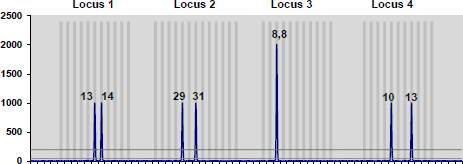 Figure 1. Electropherogram showing ideal, single-source DNA data at four hypothetical loci. Note that at Locus 3, where the DNA contributor is a homozygote (possesses two “8” alleles), his two alleles “stack” on top of one another, resulting in a single peak on the electropherogram. At each of the other three loci, where the contributor is a heterozygote (i.e. possesses two different alleles), two peaks are observed. Figure from Butler, Advanced Topics in Forensic DNA Typing: Interpretation, 11, Fig. 1.5 (2014).After the evidence sample is fully interpreted, the analyst then compares the resulting profile to the profile that the analyst developed from the reference sample(s).11 [If the analyst inyour case did not document their interpretation of the evidence profile before comparing toreferences, the material in this footnote should be elevated to the main text and made a separatesection/paragraph. It can also become the basis of an as-applied challenge.] If the analyst determines that one of the reference profiles “match” or “cannot be excluded from” the evidence profile, the analyst calculates a rarity statistic to contextualize the significance of the match or11  It is well established in the scientific community that evidence samples must be fully interpreted before the  analyst learns the DNA profiling results, or “genotype”, of the reference samples (i.e. samples from known contributors, such as defendant and victim). Otherwise, knowledge of the genotypes from known contributors can bias the analyst’s interpretation of DNA types from the evidence. See, e.g., National Commission on Forensic Science, Ensuring that Forensic Analysis is Based Upon Task-Relevant Information, adopted Dec. 8, 2015, available at https://www.justice.gov/ncfs/file/818196/download (“information about the DNA profile of a suspect is irrelevant and potentially biasing when a DNA analyst is attempting to determine what genotypes are present in an evidentiary sample”). The Scientific Working Group on DNA Analysis Methods (SWGDAM) has unambiguously   recommended that “[t]he laboratory must establish guidelines to ensure that, to the extent possible, DNA typing results from evidentiary samples are interpreted before comparison with any known samples.” Interpretation Guidelines for Autosomal STR Typing by Forensic DNA Testing Laboratories (approved 1/4/10), at 3.6.1. The interpretation of the evidentiary samples should be contemporaneously documented. It is only after the analyst has completed the interpretation process—determined a sample to be a mixture, designated allele peaks, identified the number of contributors to the mixture, estimated the relative ratio of individuals contributing to the mixture, and considered all possible genotype combinations that could produce that mixture (including, if possible, deducing a single source “major” DNA profile from the mixture)—that the analyst should be permitted to compare the evidence profile with reference samples. J. Butler, Fundamentals of Forensic DNA Typing 19 (2010), at 325, Fig. 14.5.inclusion. Statistical calculations are an essential part of the interpretation methodology, giving the trier of fact a means of assessing the possibility that the inclusion is “merely a coincidence and that the two samples did not actually come from the same person.” United States v. Porter, 618 A.2d 629, 632 (D.C. 1992).  Indeed, without these probability  statistics, evidence of a DNAinclusion is not admissible in court. Id. at 640. [Note: this is true for most jurisdictions. You  willneed to cite local law for this proposition.] This is because “it would not be scientifically justifiable to speak of a match as proof of identity in the absence of underlying data that permit some reasonable estimate of how rare the matching characteristics actually are.” National Research Council, The Evaluation of Forensic DNA Evidence, Committee on DNA Forensic Science: An Update 192 (1996) [NRC II]; see also National Research Council, DNA Technology in Forensic Science (1992) [NRC I] at 74 (“To say that two patterns match, without providing any scientifically valid estimate (or at least, an upper bound) of the frequency with which such matches might occur by chance, is meaningless”). The Scientific Working Group for DNA Analysis Methods, or SWGDAM,12 to provide discipline-wide guidelines, similarly admonishes that analysts “must perform statistical analysis in support of any inclusion that is determined to be relevant in the context of a case, irrespective of the number of alleles detected and the quantitative value of the statistical analysis.” SWGDAM Interpretation Guideline 4.1 (2010).13Difficulties associated with mixture interpretationForensic DNA samples found at crime scenes often contain DNA from more than one individual. Such a DNA profile representing two or more contributors is termed a DNA mixture. Fundamentals, supra, at 320. An analyst knows that they are dealing with a DNA mixture,12 SWGDAM is an advisory group convened by the Federal Bureau of Investigation. https://www.swgdam.org/ (accessed May 28, 2017).Available at http://www.forensicdna.com/assets/swgdam_2010.pdf.versus a single source sample, if they observe more than two alleles at two or more loci, or if loci with only two alleles display significant peak height imbalance.14  John Butler, Advanced Topics in Forensic DNA Typing: Interpretation (“Interpretation”), 129 (2014). Unlike the kind of straightforward analysis involved in interpreting a high quality single source DNA profile, mixtures are often ambiguous, and the process of interpreting them can be highly subjective. In particular, mixtures which cannot be resolved into single source components (“indistinguishable” mixtures)15 involve a great deal of subjective decision making.  Studies have shown that subjective interpretation of indistinguishable DNA mixtures can lead to widely divergent results from one analyst to the next, even analysts in the same laboratory applying the same set of protocols.  See Dror and Hampikian, Subjectivity and bias in forensic DNA mixture interpretation, Sci. & Justice, 51(4), 204–208 (2011)16; NIST Interlaboratory Mixture Interpretation Study 2013 (“MIX13”)(discussed infra) and forerunner NIST mixture studies (e.g. MIX05). The two primary complicating factors in mixture interpretation are:  (1) “the potential for allele stacking”, and (2) “potential alleles in the stutter position.” Interpretation at 153.Two alleles from the same contributor should be roughly the same height, within a degree of tolerance (called a “peak height ratio” (PHR). If the height of two allelic peaks observed at a given locus are not within this predetermined tolerance—i.e. they are “imbalanced”—this is a sign that they actually originate from two people rather than one.Mixtures may sometimes be resolved or ‘deduced’ into individual sources based on the relative amounts of DNA contributed by each source; the source contributing more DNA is the ‘major contributor’, and the source(s) contributing less DNA is the ‘minor contributor.’  Analysts use the height of allelic peaks on the electropherogram  as a proxy for how much DNA is originating from each contributor. Laboratories have specific criteria regarding how much difference they have to observe between peak heights to pull out a major profile; it would be inappropriate to ‘eyeball’ a mixture to determine whether it impressionistically appears that there is ‘enough’ of a difference between contributors to deduce a major profile. Some mixtures encountered in casework do not meet these criteria and therefore the mixture must be treated in its totality rather than as individual single source profiles.16 In this study, 17 examiners from one government laboratory were provided a mixed DNA profile from a sex assault case and asked to interpret the profile and compare it to a suspect’s reference profile. The original caseworking analyst had determined that the suspect could not be excluded as a contributor to the mixture. The 17 examiners came to a variety of conclusions: 1 concluded “cannot exclude”; 12 “excluded” and 4 deemed the results “inconclusive”. Among other things, these results underscore the subjectivity of complex mixture interpretation.Allele stacking makes it very difficult—if not impossible—to determine the number of contributors to a mixture, and to determine whether crucial DNA data might have “dropped out” of a mixture profileAs described supra, when an individual has two of the same allele at a locus (i.e. is a homozygote), that person’s alleles “stack” on top of one another and present as a single peak on the electropherogram. Similarly, when multiple contributors to a DNA mixture possess the same allele at a locus, those alleles also “stack” and present as a single peak.  See, e.g., Figure 2,  below. This is known as allele stacking or allele sharing.There are two important consequences of allele stacking. One consequence is that “allele sharing makes accurately deducing the number of contributors to a mixture challenging – and the challenge only grows with each additional contributor to a DNA mixture.” Interpretation at169.17 If an analyst cannot accurately determine how many contributors there may be in amixture, the analyst cannot accurately interpret the mixture. Inaccurate interpretation of the mixture impacts not only decisions to include or exclude individuals as potential contributors to the mixture, but also the associated statistical analysis. Id. at 335 (“some of these genotype combinations may not fit a reasonable interpretation of the data” depending on the actual number of contributors present).For example, studies have shown that, because of allelic stacking, more than 75% of known four-person mixtures would be misclassified as two- or three- person mixtures based on the maximum number of alleles detected at any given locus. Paoletti et al., Empirical Analysis of the STR Profiles Resulting from Conceptual Mixtures, J Forensic Sci, 1361-66 (2005).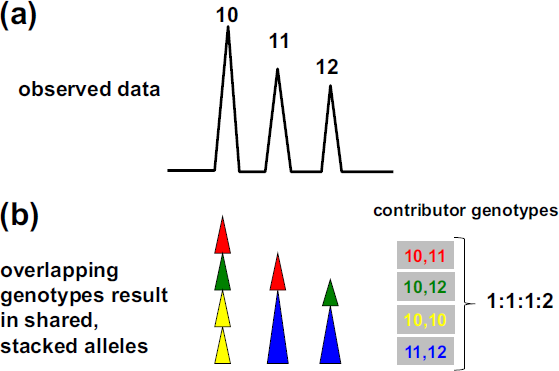 Figure 2. Hypothetical mixture which (a) exhibits only three alleles at a locus (and is thus suggestive of a two person mixture), (b) is actually comprised of three low level contributors plus a single higher level contributor, whose alleles stack on top of one another. Figure from Interpretation, at 160, Fig. 7.1.A second consequence of allele stacking is that it diminishes the utility of the stochastic threshold. Interpretation at 163 (“the potential of allelic stacking, especially with more than two contributors [], can limit the usefulness of a stochastic threshold.”). When the stochastic threshold cannot be effectively utilized, interpretation and statistical analysis are detrimentally impacted.  Reliance on a stochastic threshold without considering the possibility of allelic dropout may result in a false inclusion or exclusion.A stochastic threshold is a Y-axis value on the electropherogram (measured in relative fluorescence units, or RFUs). The value is established by the laboratory’s internal validation studies.18 Data below the stochastic threshold is in the “potential ‘danger zone’ of unreliable results.” John M. Butler and Carolyn R. Hill, Scientific Issues with Analysis of Low Amounts ofThe stochastic threshold value(s) should be` a part of the lab’s written protocols.DNA (2010).19 When peaks from the evidence sample fall below the stochastic threshold at a locus, there is a risk that allelic dropout—or loss of genetic data—is occurring at that locus. Specifically, allelic dropout occurs when only one of a DNA contributor’s two alleles at a given locus is detected by the DNA typing process.20 As described supra, allelic dropout can happen when an individual’s DNA is present in low levels, is degraded, or is inhibited. Seeing an allele below the stochastic threshold at a given locus is a “warning indicator” that the partner allele (i.e. the second allele of the pair) may have dropped out. Id. at 163-64. Dropout of a partner allele could lead an analyst to detect a “false homozygote.” Id. For example, if the true contributor of  an evidentiary DNA sample possesses an 8 and a 12 allele at a given locus, but due to allelic dropout only the 8 allele is detected, an individual who is homozygous for the 8 allele (i.e. possesses two 8 alleles) could be falsely implicated, while the true contributor could be falsely excluded.  See, e.g., Sec. II.D, Fig. 3 (discussion of Case 5 in MIX13 study).  While the  stochastic threshold serves some purpose, in that DNA data that is unambiguously in the stochastic range (i.e. below the stochastic threshold) is clearly at risk of being incomplete, DNA data that rises above the stochastic threshold is not necessarily safe. This is especially true with complex DNA mixtures, due to the potential for contributors to share alleles (i.e. allele  stacking).Allele stacking makes over-reliance on the stochastic threshold particularly dangerous with mixtures.  “Just because allelic peaks at a locus are above an established stochastic   threshold does not mean that no allele drop-out has occurred in a complex mixture.” Interpretation at 163-64.  Allele stacking can falsely elevate a peak at a particular locus above   the stochastic threshold.  When two or more sub-threshold alleles stack on top of each other, they19 https://www.promega.com/resources/profiles-in-dna/2010/scientific-issues-with-analysis-of-low-amounts-of-dna/(accessed May 28, 2017).20 There can also be loss of both alleles at a given location, which is called locus dropout.may present as a peak that surpasses the stochastic threshold, which in turn may give the false impression that the DNA at that locus is “safe” from the risk of allelic dropout and can be confidently interpreted. In reality, however, each contributor to the falsely elevated peak is in the stochastic (aka dropout) zone. See, e.g., Figure 2 (showing peaks from multiple low level contributors stacking upon one another and presenting as three relatively tall peaks). “The concept of a stochastic threshold can become meaningless in complex mixtures due to the potential for allele stacking.” Interpretation at 94-95 (emphasis added); id. at 177 (“stochastic thresholds often lose their value and meaning when allele sharing is possible with three or more contributors to a DNA mixture”).Despite the limitations in the utility of the stochastic threshold, it is the primary means the analyst has of assessing possible allelic dropout in complex mixtures.21  [You should  requestthe validation studies (along with protocols, which will have info on the stochastic threshold)  ofthe lab involved in the case, and if you find that they  are relying on two-person mixture samplesfor validation purposes, you should put more emphasis on the material in the footnote.] While some level of allelic stacking will undoubtedly occur in any DNA mixture, there is no objective way to determine whether allelic stacking is occurring at any given locus in an indistinguishable DNA mixture profile because there is no way to tell whether an observed peak comes from one contributor, or actually is the combined low level (i.e. sub-stochastic) contributions of two or more individuals.  See, e.g., supra, Figure 2 (the 10 allele demonstrates  how an above-thresholdAllelic dropout is not simply a theoretical possibility. It is “ever-present” and a “real issue faced with complex mixtures,” because “[s]ensitive DNA detection technology has the potential to outpace reliable interpretation.” Interpretation at 174, 177. “If a laboratory desires to develop appropriate protocols that will enable reliable interpretation of DNA from low-level DNA or mixtures involving three or more contributors, then validation studies need to be performed with known samples that mimic the amounts of DNA and complexity of profiles where stochastic effects and allele dropout are expected.” Id. at 164.  Unfortunately, laboratories’ internal validation   studies tend to be far from adequate in this respect. The latest iteration of the SWGDAM Interpretation Guidelines require internal validation studies to establish the stochastic threshold, while acknowledging that reliance on the stochastic threshold may not be appropriate in mixture samples where allele sharing is possible. SWGDAM Interpretation Guidelines (2017) 1.7, 1.7.1, and 1.7.1.3.peak can originate from a combination of two or more individuals whose individual   contributions are below the stochastic threshold). While an analyst can make an educated guess based on other information present in the DNA profile, there are no objective guidelines or protocols to guide an analyst’s decision-making in this respect. Ultimately, and unavoidably, “allele drop-out and potential allele sharing from multiple contributors lead to greater uncertainty in the specific genotype combinations that can be reliably assumed.” Interpretation at 177. And, as Dr. Butler has unambiguously warned, “[w]hen there is a high degree of interpretation uncertainty from an evidentiary sample, it makes little sense to try and draw conclusions . . . and expect those conclusions to be reliable.” Id.The challenge of distinguishing artifacts from real DNA is heightened in complex mixturesAnother significant source of uncertainty in mixture interpretation is distinguishing real alleles from artifacts, particularly an extremely common artifact known as “stutter.” Stutter is a by-product of the amplification (i.e. copying) step in the DNA testing process, and typically results in a small peak one repeat less than its parent “true allelic” peak (e.g. the process would produce a smaller “stutter” peak in the 7 allele position when there is a true 8 allele at that locus). “Because stutter products are the same length as actual allele PCR products, it can be challenging to determine whether a small peak is a real allele from a minor contributor22  of the original sample or a stutter product of an adjacent allele created during the PCR amplification process.”  Id. at 76. When there are one or more minor contributors present whose alleles are similar in height to the stutter peaks, this task is not just “challenging,” it is impossible. Id. at 58-59.Stutter peaks tend not to exceed a certain height relative to the associated parent “true allelic”A minor contributor is simply an individual contributing a smaller amount of DNA (which will appear on the electropherogram as smaller peaks) relative to other contributors to a DNA mixture.peak. However, the fact that a low level peak is adjacent to a larger peak does not necessarily mean that it is stutter. Id. at 142 (“It is not always possible to exclude stutter since they are allelic products and differ from their associated allele by a single repeat unit”).For complex mixtures, stutter is even more problematic. Not only does it become impossible to distinguish real DNA from stutter, but stutter peaks can stack in exactly the same way real allelic peaks do. Id. at 71. Thus, stutter can stack on a sub-threshold allelic peak and present as a peak that artificially surpasses the stochastic threshold. Moreover, with a mixture containing one or more low level contributors, “higher levels of stochastic variation can lead to more variability in peak height ratios of heterozygotes and more significant stutter products.” Id. at 160. In other words, when there are low-level DNA contributors present in a mixture, stutter peak heights can exceed expected values (i.e. the values set by validation studies) and be confused with real allelic peaks. “This variation leads to a lower confidence in appropriately allocating allele pairs into individual contributor genotypes” with complex mixtures. Id.Limitations on application of combined probability of inclusion (CPI) statistic to complex mixtures.When a mixture cannot be resolved, it means that an analyst is unable to say—based on a scientifically valid procedure—which alleles are associated with a particular contributor/source  at each locus. In other words, the analyst cannot say with any confidence which of the multiple alleles detected at each locus belong to the same pair. When this happens—such as in the instant case—the mixture is treated as a whole, rather than as individual single source contributions.The random match probability (RMP) can only be used for single source samples, or simple mixtures where individual contributors can be distinguished. RMP is not applicable to indistinguishable mixtures. Instead, analysts often apply the combined probability of inclusion (CPI) statistic to the mixture as a whole, rather than calculate statistics for individual singlesource contributions. John Buckleton & James A. Curran, A Discussion of the Merits of Random Man Not Excluded and Likelihood Ratios, Forensic Sci. Int’l: Genetics 2, 343 (2008). The CPI provides an estimate of the number of people in the population that have any combination of the alleles observed in the mixture profile. Id. For the CPI statistic to be accurate, each of the alleles of every contributor to the mixture must be detected.  In other words, the CPI statistic can only be reliably applied if there is no allelic dropout. Interpretation at 315; SWGDAM Interpretation Guideline 4.6.3 (2010).  As the SWGDAM has pointed out, “the potential for allelic dropout raises the possibility of contributors having genotypes not encompassed by the interpreted alleles,” which are not accounted for in the CPI calculation. SWGDAM Interpretation  Guidelines, 4.6.3 (2010).23In 2010, SWGDAM recommended that laboratories implement a stochastic threshold to assess DNA profiles for potential dropout.24 Although most laboratories followed the SWGDAM recommendation and put a stochastic threshold in place, “[a] number of common misconceptions have crept into the community regarding CPI.” Interpretation at 335. Based on his review of laboratory practices across the country, and the results of an interlaboratory study conducted by the National Institute of Standards and Technology (NIST), discussed infra, Dr. John Butler (NIST) compiled a list of ten “urban legends”—or scientifically erroneous assumptions—that pervade the forensic DNA analysis community about the application of CPI. Among these are:The misconception that the number of contributors to a mixture does not matter when calculating CPI. “The number of contributors always mattersAvailable at http://www.forensicdna.com/assets/swgdam_2010.pdf.4.6.3. “When using CPE/CPI (with no assumptions of number of contributors) to calculate the probability that a randomly selected person would be excluded/included as a contributor to the mixture, loci with alleles below the stochastic threshold may not be used for statistical purposes to support an inclusion. In these instances, the potential for allelic dropout raises the possibility of contributors having genotypes not encompassed by the interpreted alleles.” SWGDAM Interpretation Guidelines, 4.6.3 (2010), available at http://www.forensicdna.com/assets/swgdam_2010.pdf.during the interpretation of mixture evidence.” Interpretation at 335 (emphasis in original). For example, if a mixture profile  contains no locus  with more than four alleles, and the analyst interprets this as a two person mixture, he may believe that there is no evidence of allelic dropout, and all  loci are safe to use in calculating the CPI statistic. However, if the same mixture is assumed to have three or more contributors, dropout is likely (and more likely with more contributors), and CPI cannot be reliably applied. See, e.g., discussion of NIST interlaboratory study, Case 5, infra. [Some labs do  not make the assumed number of contributors to a mixture clear in report/notes; you may need to speak with the individual analyst to determine if they made any assumptions about the number of contributors to the mixture, and if so, what that assumption was.]The misconception that low (i.e. more common) CPI  statistics  resulting from excluding loci where allelic dropout may be occurring25 is “conservative.” In fact, the more loci excluded from the CPI calculation, the higher the chance an innocent person could erroneously be included as a potential contributor to the limited data that is left. As Dr. Butler points out, “there is a reduced ability to exclude innocent people when loci are dropped out from consideration in the evidence-to-known comparison due to the possibility of allele drop-out.” Interpretation. at 335. [If your case doesn't involve an interpretation where a number of loci were excluded from CPI calculation delete this bullet.]The misconception that “suspect-driven CPI (where the comparison of each suspect results in a different statistical result) is fine.” As Dr. Butler points out, “[t]he CPI statistic is calculated from the evidence profile and should not vary based on the reference profile.” Id. at 336. If two or more different CPI statistics are presented for the same mixture profile, this is a red flag that CPI  is being misapplied. [If your case doesn’t involve suspect-driven CPI – i.e. different statistical results for different known samples compared (whether suspect or victim) to the same evidence profile – then delete this bullet.]The misconception that “[i]f all peaks at a locus are above the established stochastic threshold, then the locus is safe to use” in the CPI statistical calculation. As Dr. Butler points out, “[a]llele stacking is a possibility”, id. at 336, and as discussed supra, “stochastic thresholds often lose their value and meaning when allele sharing is possible with three or more contributors to a DNA mixture.” Id. at 177. Case 5 in the NIST  interlaboratory  study, discussed infra, is an example of this misconception borne out in practice.25 In order for CPI statistics to be reliable and accurate, they can only be applied to loci where there is no allelic drop-out. SWGDAM Interpretation Guideline 4.6.3 (2010); Butler Interpretation text; SWGDAM Interpretation Guidelines (2017).Essentially, what Dr. Butler discovered was that laboratories were relying too heavily on the 2010 SWGDAM guidelines, which as SWGDAM itself stated “were written with single- source sample and two-person mixtures in mind.” Interpretation. at 162. “[T]here are nuances and limitations to the interpretation of [three or more person] mixtures, which are not fully explored in the 2010 guidelines.” Id. at 163. These nuances are reflected in Dr. Butler’s list of “urban legends”. On January 12, 2017, SWGDAM issued new, updated guidelines in order to address interpretation and statistical analysis of complex mixtures. SWGDAM Interpretation Guidelines (2017).26 SWGDAM issued these guidelines in response to studies and case reviews conducted over the past few years that demonstrate extensive mixture interpretation errors have been made across the forensic community. These cautionary guidelines largely align with the themes found in Butler’s Interpretation text; for example, they emphasize that relying on the stochastic threshold as a warning indictor for allelic dropout “may not be appropriate to the interpretation of mixtures when allele sharing is possible, including the effects of sharing amongst stutter and minor allele peaks” (SWGDAM Interpretation Guidelines (2017) at Sec.1.7).27NIST interlaboratory study indicates a lack of reproducibility and a high rate of error when interpreting complex mixtures and applying the CPI statistic“Exploratory interlaboratory tests are one way that the forensic community uses to demonstrate that the methods used in one’s own laboratory are reproducible in another26 https://docs.wixstatic.com/ugd/4344b0_2a08f65be531488caa8037ed55baf23d.pdf (accessed May 29, 2017).27 These guidelines put analysts on alert to the hazards of complex mixture interpretation in a way that the 2010 guidelines did not, but they do not constitute standards, protocols, or “an objective and scientifically valid method   for the application of CPI.” PCAST at 78. Rather, they instruct laboratories to conduct thorough validation studies using conditions and samples representative of those encountered in casework, and establish detailed protocols for mixture interpretation with these various hazards in mind. See, e.g., SWGDAM Interpretation Guidelines (2017) at 5 (core elements). Further, there have been no interlaboratory studies to demonstrate that, in the wake of the 2017 SWGDAM guidelines, analysts are now reliably and consistently interpreting complex mixtures.  See infra, discussion of NIST’s MIX13 study.laboratory and comparable results are generated by these laboratories. These results are essential to demonstrate consistency in results from multiple laboratories . . . .” Fundamentals at 303.While NIST’s Applied Genetics Group has previously conducted interlaboratory studies on mixture analysis, the 2013 study was specifically designed to “measure consistency in mixture interpretation across the U.S. after the publication of the 2010 SWGDAM guidelines.” NIST Interlaboratory Mixture Interpretation Study 2013 (“MIX13”).28 In particular, they were interested in seeing if the 2010 SWGDAM guidelines’ recommendation that all laboratories implement a stochastic threshold resolved the wide variation in mixture interpretation practices within and between laboratories that had been observed in earlier NIST mixture studies (e.g. MIX05).The NIST MIX13 study was the largest study of its kind, broadly assessing the accuracy, reproducibility, and repeatability of mixture interpretations among and across laboratories.Analysts from one hundred and eight laboratories took part, and 46 states had at least one laboratory participate; the participants were from a mix of federal, state, and local labs. As one  of the study’s leading authors has noted, “[d]ue to the number of laboratories responding and the federal, state, and local coverage obtained, this MIX13 interlaboratory study can be assumed to provide a reasonable representation of current U.S. forensic DNA lab procedures across the community.” Dr. Michael Coble, Interpretation Errors Detected in a NIST Interlaboratory Study on DNA Mixture Interpretation in the U.S. (July 22, 2015)(“MIX13 Interpretation Errors”)(emphasis in original), attached as Exhibit 	, at 6.2928 The NIST site containing the details of study design and electronic data that was interpreted by participants is available at http://www.cstl.nist.gov/strbase/interlab/MIX13.htm.29 Dr. Coble’s powerpoint discussing the results of the MIX13 study is available online through NIST at https://www.nist.gov/sites/default/files/documents/2016/11/22/interpretation_errors_detected_in_a_nist_interlab_stu dy_on_dna_mixture_interpretation_in_the_us_mix13.coble_.crim1_.pdf.The results of the MIX13 study exposed a disturbing number of errors and showed that, following issuance of the 2010 SWGDAM guidelines, “mixture interpretation is still all over the place.” Id. at 37. All participants were provided with the same five mock case scenarios and the same set of five evidentiary DNA profiles to interpret, one for each case.  Ground truth was known by the study’s authors for each case used in the study. As a result, the study authors were able to assess whether false exclusions or false inclusions were made. Two of the five cases  (Case 1 and Case 4) involved two person mixtures, and participants were provided with   reference samples for a victim and a suspect who were true contributors to the mixture; for these cases, it was not possible to make a false positive error.  However, the study showed that even   for two person mixtures, the calculation of statistics varied widely, with some laboratories improperly using loci with alleles below the stochastic threshold when calculating CPI. Id. at 26. For each of the three cases where false positives were possible (Cases 2, 3, and 5)—because non- contributors were provided among the reference samples—both false inclusions (implicating an innocent person) and false exclusions (excluding the true contributor) were made. Further, Dr. Coble noted a “major concern with labs using CPI” for their application of the statistic to a mixture where there were clear signs of allelic dropout. Id. at 16, 22, 23.Case 5 involved a four person mixture which, because of significant allele stacking, could be erroneously interpreted as a two person mixture. Id. at 29, 30; Figure 3, infra. Sixty-nine percent of participants falsely included an innocent individual in this mixture. Id. at 34. If inconclusive opinions are removed from the total, 92% of participants making a conclusive determination made a false positive error, implicating an innocent individual.30    Notably, all of30 “When reporting a false positive rate to a jury, it is scientifically important to calculate the rate based on the proportion of conclusive examinations, rather than just the proportion of all examinations	[C]onsider an extremecase in which a method had been tested 1000 times and found to yield 990 inconclusive results, 10 false positives, and no correct results. It would be misleading to report that the false positive rate was 1 percent (10/10,000the peaks in this mixture profile were well above stochastic threshold; unless the participants considered the possibility of allelic stacking, it would not be apparent that allelic dropout might be occurring.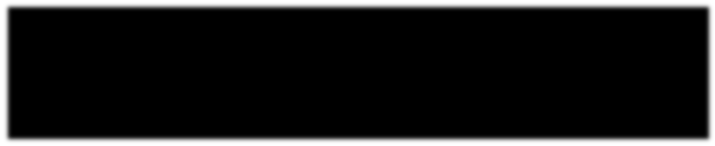 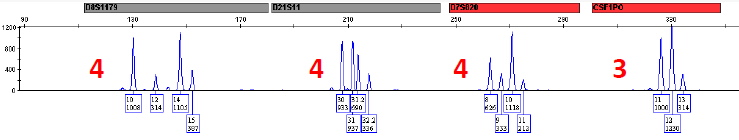 Figure 3. Portion of the mixture electropherogram from Case 5 in the MIX13 study. Note that while this mixture is actually  composed of four contributors, the fact that no more than 4 alleles are detected at any locus could give the erroneous impression that the mixture is comprised of two contributors (2 alleles per contributor). The assumption of two contributors (or even three) would cause the  analyst to discount the possibility that allelic stacking is bringing  peaks above the stochastic threshold, and the related possibility of allelic dropout. Figure from Exh. at 29.In his discussion of the results of the MIX13 study, along with noting that “mixture interpretation is still all over the place,” Dr. Coble opined that the high level of false positive errors in the study was actually linked to the use of the CPI statistic: “Some of this is a consequence of using a statistical approach that is inappropriate for complex mixture interpretation—CPI is often being used as a substitute for interpretation, and has the risk of including a non-contributor.” Id. at 37 (emphasis added).THE COMPLEX MIXTURE INTERPRETATION AND ASSOCIATED CPI STATISTIC SHOULD BE EXCLUDED UNDER DAUBERT/FRYE BECAUSE IT LACKS SCIENTIFIC VALIDITYThis Court should exclude the complex mixture interpretation and associated CPI statisticin this case under Daubert/Frye as they lack scientific validity/reliability because they are notexaminations). Rather, one should report that 100 percent of the conclusive results were false positives (10/10 examinations).” PCAST report at 51-52.generally accepted in the relevant scientific community. The 2016 Report issued by the President’s Council of Advisors on Science and Technology (PCAST Report)—Forensic Science in Criminal Courts: Ensuring Scientific Validity of Feature-Comparison Methods (Sept. 2016)— explained why the use of the CPI statistic is invalid/unreliable. Under Daubert/Frye, this court should exclude evidence, lab reports, and testimony regarding the complex mixture interpretation and associated CPI statistic(s) calculated in this case.31DaubertIn Daubert v. Merrell Dow Pharmaceuticals, Inc., 509 U.S. 579, 113 S.Ct. 2786, 125 L.Ed. 2d 469 (1993), the Supreme Court held that prior to admitting evidence under Rule 702, district courts must make a preliminary assessment of “whether the reasoning or methodology underlying the testimony is scientifically valid and of whether that reasoning or methodology properly can be applied to the facts in issue.” Id. at 593-94. The Court referred to a non- exhaustive list of factors that trial courts may consider in reviewing the reliability of proffered expert testimony, including the following: (1) whether the technique used by the expert can be, or has been, tested; (2) whether the technique has been subjected to peer review or publication;(3) the known or potential rate of error of the method used; (4) whether there are standards controlling the technique’s operation; and (5) whether the technique has been generally accepted within the relevant community. Id.31 The relevant scientific community requires that any inclusion result be accompanied by a statistic. See, e.g., supra (“it would not be scientifically justifiable to speak of a match as proof of identity in the absence of underlying data that permit some reasonable estimate of how rare the matching characteristics actually are.” NRC II at 192; see also SWGDAM. Further, a jury cannot give proper weight to DNA evidence without a valid statistical estimate of its rarity. The only statistic provided by the State is scientifically invalid and unreliable.  Without an appropriate  statistic, the DNA evidence, in its entirety, should be excluded.The admission of fundamentally unreliable expert testimony can violate due process. LeeGlunt, 667 F.3d 397, 403 (3d Cir. 2012).32 The admission of such unreliable expert testimony results in a violation of due process when it undermines “the fundamental fairness of the entire trial,” Keller v. Larkins, 251 F.3d 408, 413 (3d Cir. 2001), because “the probative value of [the expert] evidence, though relevant, is greatly outweighed by the prejudice to the accused from its admission.” Bisaccia v. Attorney Gen., 623 F.2d 307, 313 (3d Cir. 1980) (quoting United States ex rel. Bibbs v. Twomey, 506 F.2d 1220, 1223 (7th Cir. 1974)).FryeThe core concept at the heart of the Frye standard is that, in order to be admissible, a scientific technique must be accepted as reliable by the scientific relevant community.  The burden of establishing the scientific reliability of the technique or procedure is on the proponent. It is also important to note that a scientific technique may be reliable for some purposes and not for others. Frye v. United States, 293 F. 1013, 1014 (D.C. Cir. 1923) (“Just when a scientific principle or discovery crosses the line between the experimental and demonstrable stages is difficult to define. Somewhere in this twilight zone the evidential force of the principle must be recognized, and while courts will go a long way in admitting expert testimony deduced from a well-recognized scientific principle or discovery, the thing from which the deduction is made must be sufficiently established to have gained general acceptance in the particular field in which it belongs.”).32 Many Supreme Court cases, from Napue v. Illinois, 360 U.S. 264 (1959), to Manson v. Brathwaite, 432 U.S. 98, 114 (1977), clearly establish that before evidence may constitutionally be used against a defendant at trial, it must satisfy a minimum standard of reliability. See also United States v. Scheffer, 523 U.S. 303, 309-12 (1998) (referring to “legitimate interests in the criminal trial process” which “include ensuring that only reliable evidence is introduced at trial”). Cf. McDaniel v. Brown, 558 U.S. --, 130 S.Ct. 665, 674-75 (2010) (per curiam) (noting existence of Due Process reliability claim based on new advances in scientific evidence, but holding claim forfeited where presented for the first time as alternate ground of affir-mance in prisoner's brief before Supreme Court).A court may revisit previously accepted science – even under Frye. State v. Hull, 788 N.W.2d 91, 103, n. 3 & 108 (Minn. 2010)33 (“We agree with the position taken by Justice Meyer in her concurrence that “lengthy use of a method by law enforcement, and even lengthy unquestioning acceptance by courts, does not [by itself] exempt expert evidence from scrutiny under the first prong of Frye–Mack…”); See also State v. Cauthron, 846 P.2d 502, 506, n. 3 (Wash. 1993) (Although courts may have previously determined a scientific theory to be generally accepted, a court must nevertheless “undertake the Frye analysis if one party produces new evidence which seriously questions the continued general acceptance or lack of acceptance as to that theory within the relevant scientific community.”). “Novelty” is in no way required for the admissibility of a scientific technique to be challenged.Significantly, courts should construe the relevant scientific community broadly and include all scientists who have the background and knowledge to opine on the acceptance of a particular technique. Numerous cases recognize that the scientific community upon whose acceptance admissibility relies cannot be made up solely of those forensic scientists who practice the discipline. In a case involving the admissibility of a field sobriety test, for example, the California Supreme Court stated that “(c)onsistent with both the weight of authority and the cautious, ‘conservative’ nature of Kelly, we conclude that testimony by police officers regarding the mere administration of the test is insufficient to meet the general acceptance standard  required by Kelly.” People v. Leahy 8 Cal.4th 587, 609 (1994). In the case of DNA mixtures, it is clear members of the National Academy of Science, PCAST and scientists at NIST are important members of the relevant scientific community.33 Minnesota is a modified Frye state. The first prong of the analysis is the basic general acceptance test of Frye. Once established, the court then examines whether the test is reliable.NATION’S TOP SCIENTISTS CONCLUDED THAT COMPLEX MIXTURE INTERPRETATION AND APPLICATION OF THE CPI STATISTIC IS “CLEARLY NOT FOUNDATIONALLY VALID”In 2016, the President’s Council of Advisors on Science and Technology (PCAST) issued a Report to the President, Forensic Science in Criminal Courts: Ensuring Scientific Validity of Feature-Comparison Methods (Sept. 2016) (“PCAST Report”). The authors were “an advisory group of the Nation’s leading scientists and engineers, appointed by the President to augment the science and technology advice available to him from inside the White House and from cabinet departments and other Federal agencies.” PCAST Report at 3. “PCAST is consulted about, and often makes policy recommendations concerning, the full range of issues where understandings from the domains of science, technology, and innovation bear potentially on the policy choices before the President.” The PCAST group includes the President of the  Broad  Institute  of Harvard and MIT, experts in biology, aerospace, astrophysical sciences, natural resources and environment, string and particle theory, electrical engineering and computer science, nanotechnology, and a Medical Doctor. PCAST Report at vi.The PCAST Report was created in response to a 2009 report by the National Research Council that was highly critical of the use, and misuse, of forensics in criminal cases— Strengthening Forensic Science in the United States: A Path Forward (“NRC Forensics Report”).34 In 2015, President Barack Obama convened some of the country’s leading scientists  to evaluate whether there were “additional steps on the scientific side,” in addition to those already taken in response to the NRC Forensics Report, “to help ensure the validity of forensic evidence used in the Nation’s legal system.” PCAST Report at x. PCAST formed a working34 https://www.ncjrs.gov/pdffiles1/nij/grants/228091.pdf (accessed Feb. 27, 2017).group that included several members of  the PCAST  permanent advisors.35  In contrast to the 2009 NRC Forensics Report, which touched on twelve separate disciplines, PCAST examined  just six “forensic feature comparison” disciplines: firearms analysis; DNA analysis of single source samples, simple mixture samples, and complex-mixture samples; bitemark analysis; latent fingerprint analysis; footwear analysis; and hair analysis. The group’s goal was to determine whether those disciplines were scientifically valid and whether they had a methodology that  could be reliably applied—the foundational requirements for admissibility. PCAST Report at x.The group evaluated over 2,000 papers and studies from various sources,  including  papers submitted in response to PCAST’s request for information from the forensic-science stakeholder community. It consulted with forensic scientists, including those at the Federal Bureau of Investigations lab and the National Institute of Standards and Technology. Id. at 2.Among the leading forensic DNA scientists and statisticians called on by PCAST were:John Butler, Special Assistant to the Director for Forensic Science, Special Programs Office, National Institute of Standards and Technology.36John Buckleton, Principal Scientist, Institute of Environment and Scientific Research, New Zealand.37Bruce Budowle, Professor, Executive Director of Institute of Applied Genetics University of North Texas Health Science Center.3835 The Group included Eric S. Lander, the President of the Broad institute of Harvard and MIT, Michael McQuade, the Senior Vice President for Science and Technology at United Technologies Corporation, S. James Gates, Jr., the John S. Toll Professor of Physics and the Director of the Center for String and Particle Theory at the University of Maryland, College Park, William Press, the Raymer Professor in Computer Science and Integrative Biology at the University of Texas, Austin, Susan L. Graham, the Pehong Chen Distinguished Professor Emerita in Electrical Engineering and Computer Science at the University of California, Berkeley, Daniel Schrag, the Sturgis Hooper Professor of Geology and Professor Environmental Science and Engineering at Harvard University, and the Director of the Harvard University Center for Environment, two staff members: Diana E. Pankevich, AAAS Science and Technology Policy Fellow and Kristen Zarrelli, the Advisor on Public Policy & Special Projects at the Broad  Institute of Harvard and MIT, and Writer Tania Simoncelli, the Senior Advisor to the Director at the Broad Institute of Harvard and MIT. PCAST Report at vii.36 https://www.nist.gov/people/john-butler (accessed Feb. 27, 2017).37 https://www.nist.gov/people/john-buckleton (accessed Feb. 27, 2017); http://strmix.esr.cri.nz/ (accessed Feb. 27,2017).Daniel MacArthur, Assistant Professor Harvard Medical School Co-Director of Medical and Population Genetics Broad Institute of Harvard and MIT.39Norah Rudin, President and CEO Scientific Collaboration, Innovation  & Education Group.40Constantine A. Gatsonis, Henry Ledyard Goddard University Professor of Biostatistics Chair of Biostatistics Director of Center for Statistical Sciences Brown University.41PCAST asked whether each forensic discipline that it assessed met two key requirements for scientific validity: (1) “foundational validity” – whether the method can, in principle, be reliably applied; and (2) “validity as applied” – whether the method has been reliably applied in practice. PCAST Report at 56; Section III.B.1 infra. As described below, PCAST,  in  consultation with the world’s leading DNA experts, found that evaluation of complex mixtures and application of CPI statistics in the manner seen in the instant case, is unreliable and without “foundational validity.” See Section IV.B.2. infra.The requirements for scientific validityMuch like in 2009 NRC Forensics Report, PCAST asked whether each  forensic  discipline met two key requirements for scientific validity: (1) “foundational validity” – that the method can, in principle, be validly applied; and (2) “validity as applied” – that the method has been reliably applied in practice. PCAST at 56. To be “foundationally valid[],” a field must  utilize a method that has been subject to “empirical testing by multiple groups, under conditions appropriate to its intended use.” Id. at 5 (emphasis  in original).  Those studies  must show that  the method is “repeatable and reproducible.” A method is “repeatable” if, with a known38 https://www.unthsc.edu/graduate-school-of-biomedical-sciences/molecular-and-medical-genetics/laboratory-faculty-and-staff/ (accessed Feb. 27, 2017); http://www.fsc.texas.gov/profile/dr-bruce-budowle (accessed Feb. 27,2017).39 https://www.broadinstitute.org/bios/daniel-macarthur-0 (accessed Feb. 27, 2017).40 http://scieg.org/Management.html (accessed Feb. 27, 2017).41 http://www.stat.brown.edu/FacultyDisplay.aspx?id=1100924168 (accessed Feb. 27, 2017).probability, an analyst can reach the same result when analyzing samples from the same sources. A method is “reproducible” if, with known probability, different examiners can obtain the same result when evaluating the same samples. PCAST at 47. Put slightly differently, a feature comparison method is foundationally valid if studies show it has a “reproducible  and  consistent procedure” for:identifying features within evidence samples;comparing the features in two samples; anddetermining, based on the similarity between the features in two samples, whether the samples should be declared to be a proposed identification (‘matching rule’).”PCAST Report at 48. The studies must also provide “valid estimates of the method’s accuracy,” in order to demonstrate how often an examiner is likely to draw the wrong  conclusions. Id. “Without appropriate estimates of accuracy, an examiner’s statement that two samples are similar – or even indistinguishable – is scientifically meaningless: it has no probative value, and considerable potential for prejudicial impact.” Id. at 6; see also id. at 48 (“Without an appropriate estimate of its accuracy, a metrological method is useless – because one has no idea how to interpret its results.”).42 Simply put, in order to be foundationally valid, the feature comparison method has to “show its work” through studies that document  that examiners  are able to do what they say they can do, and how often they get the right answer.Once a method has been established as foundationally valid, to meet the criteria for scientific acceptance, it must also be valid “as applied.” A DNA analyst in a given case must be capable of reliably applying the method, and he or she must have actually reliably applied the42 For objective methods – such as the interpretation of single source DNA evidence – the field can show foundational validity by studying and “measuring the accuracy, reproducibility, and consistency of each of its individual steps” in interpretation. Id. at 5. For subjective feature-comparison methods such as toolmarks or fingerprint analysis, which to-date rely on an examiner’s eyeball comparison of features on known and unknown samples, the method must be evaluated “as if it were a ‘black box’ in the examiner’s head,’” with many studies involving numerous examiners “render[ing] decisions about many independent tests” with corresponding error rates determined.” Id.method in the case at hand. Daubert, 509 U.S. at 593-4/Frye, 293 F. at 1014. To ensure that the examiner is capable of applying the technique, the field must conduct rigorous proficiency tests evaluating how often an expert reaches the correct answer in circumstances modeling the procedures actually used in case work. Id. at 56. To show that the examiner has applied the method reliably in each case, the examiner must make available all procedures used, the results obtained, and any laboratory notes taken. Id. Finally, the examiner  must  make  only  scientifically valid assertions about the probative value of the identification. The analyst must accurately report the false positive rate for the method, and cannot overstate the significant of his conclusion by making claims that exceed the empirical evidence and the “applications of valid statistical principles to that evidence.” Id. at 6.PCAST stressed that the field must prove scientific validity through rigorous empirical studies, and not through unsupported claims that an examiner can rely on his or her training or experience. “[N]either experience, nor judgment, nor good professional practices . . . can substitute for actual evidence of foundational validity and reliability. The frequency with which a particular pattern or set of features will be observed in different samples, which is an essential element in drawing conclusions, is not a matter of ‘judgment.’  It is an empirical matter for which only empirical evidence is relevant.” Id. at 6. Similarly, “an expert’s expression of confidence based on personal professional experience or expressions of consensus among practitioners about the accuracy of their field is no substitute for error rates estimated from relevant studies.” Id. at 55.  “[G]ood professional practices – such as the existence of professional societies, certification programs, accreditation programs, peer-reviewed articles, standardized protocols, proficiency testing, and codes of ethics – cannot substitute for actual evidence of scientific validity and reliability.” Id.PCAST on DNA AnalysisOne of the “feature comparison” methods that PCAST evaluated was DNA analysis. PCAST evaluated three separate categories of DNA analysis: (1) single-source samples, (2) simple mixture samples, and (3) complex mixture samples. PCAST at 69-83.PCAST found that methods for evaluating single source DNA samples and simple, distinguishable mixtures were foundationally valid. Id. at 75. However, PCAST found that the evaluation of complex or indistinguishable DNA mixtures using Combined Probability of Inclusion (CPI)-based methods is definitively not foundationally valid. Id. at 82. This caseinvolves the [LAB NAME]’s evaluation of complex DNA mixtures and the application of the CPI statistic to these mixture(s).In order to understand why evaluation of complex, indistinguishable mixtures and application of the CPI statistic to these mixtures is foundationally invalid, it is important to understand why PCAST found single source and simple mixture interpretation methods foundationally valid. Understanding objective, foundationally valid DNA analysis highlightswhy the lab’s subjective and foundationally invalid analysis in this case is unreliable [is notgenerally accepted] and should be barred under Daubert/Frye. PCAST’s findings of foundationally valid and invalid procedures are explained in Section III.B.2.a and b below.Foundationally valid DNA analysisPCAST reviewed methods for analysis of single-source DNA and simple mixtures together, since both involve interpretation of and application of statistical calculations to a distinguishable, single-source sample.Single-source DNA analysis involves the analysis of an evidence sample from a single individual. Id. at 70. PCAST categorized DNA analysis of a single source sample as anobjective method because the protocols are precisely defined and “the interpretation involves little to no human judgment.” Id. PCAST defined a simple mixture as one where the unknown contributor can be analyzed as a single source sample—either through differential extraction or subtraction of alleles of the known individual. Id. PCAST also found that this is largely an objective method. Id.As both single-source and simple mixture analysis are objective methods, PCAST was able to review each step in the interpretation/feature comparison process for foundational  validity. PCAST found that each step of feature comparison—feature identification, comparison, and evaluation of the comparison (“matching rule”)43—for single-source and simple mixture DNA analysis is foundationally valid:Feature identification: the features used in DNA analysis—the fragment lengths at the specified loci—are defined in advance. PCAST Report at 71.Feature measurement and comparison: PCR amplification has been rigorously validated. Additionally, PCR kits must be externally and internally validated before use. The fragment sizes are measured by automated procedure with only a small but measureable variability.  Finally, multiple validation studies for fragment sizes were done and show accuracy, precision, and reproducibility. PCAST Report at 71.Feature comparison: There are clear and well-specified “matching rules” for comparing a known profile to a profile from an evidence sample. PCAST Report at 72.Estimation of random match probability (“RMP”) (providing statistical estimate of “match”): RMP—the probability of a match occurring by chance—is based on well-established principles of genetics and statistics.  The frequencies of  individual alleles were obtained after evaluation and study of population groups. The frequency or RMP of this pattern of alleles in an individual profile is estimated by multiplying the frequencies at the individual loci. PCAST Report at 72-3. In contrast to complex DNA mixtures which consist of indistinguishable, stacking allelic contributions, all of the alleles under consideration when applying RMP are from one individual (assuming the analyst is correct in deeming the43 See PCAST Report at 48; see also p. 23 supra.sample single-source, or in deducing an individual contributor from a simple mixture).The feature comparison methods of DNA analysis for single-source samples and simple mixtures are objective, foundationally valid, and reliable. Id. at 70, 73. However, as described supra and below, complex mixture analysis is subjective inconsistent, and unreliable in its application. Id. at 76. Subjective analysis of complex mixtures, combined with the use of the CPI statistical method, can and does lead to inaccurate and widely variable results. Id.; see also supra, Sec. II.D (MIX13 study).Use of CPI for the evaluation of complex mixtures is not foundationally valid.As PCAST points out, “[t]he fundamental difference between DNA analysis of complex- mixture samples and DNA analysis of single source and simple mixtures lies not in the   laboratory processing, but in the interpretation of the resulting profile.” Id. at 75. Unlike the relatively straightforward analysis involved when an individual contributor’s allelic contributions can be distinguished, complex DNA mixtures “result in a DNA profile that superimposes  multiple individual DNA profiles.” Id. at 75. This garbled data leads to a thorny mess that is not encountered with single source samples and simple DNA mixtures:Interpreting a mixture profile is different for multiple reasons: each individual may contribute two, one or zero alleles at each locus; the alleles may overlap with  one  another; the peak heights may differ considerably, owing to differences in the amount and state of preservation of the DNA from each source; and the ‘stutter peaks’ that surround alleles (common artifacts of the DNA amplification process) can obscure alleles that are present or suggest alleles that are not present. It is often impossible to tell with certainty which alleles are present in the mixture or how many separate individuals contributed to the mixture, let alone accurately to infer the DNA profile of each individual.Id. at 75-76; see also supra Sec. II.B (citing to Butler’s Interpretation text throughout).DNA analysts largely rely on their subjective judgment to pick their way through the morass of ambiguous data posed by complex mixtures, a practice that PCAST found“problematic, because subjective choices made by examiners, such as about which alleles to include in the [associated CPI] calculation, can dramatically alter the result and lead to  inaccurate answers.” PCAST Report at 76. PCAST used examples from casework and scientific literature to illustrate the significant impact that subjectivity can have on complex mixture interpretations and associated CPI statistical analysis:In a 2003 double homicide in Massachusetts, DNA testing was performed on a discarded glove. At trial, the prosecution expert testified that the defendant could not be excluded from a mixture of at least three contributors. Jurors were told the chance of such a match occurring by chance was 1 in 1.1 billion. That defendant was convicted and sentenced to death. However, another expert reviewed the case in 2009 and wrote that the chance was closer to 1 in 2. In other words, 50% of the population could not be excluded from the mixture. Id. at 76.In a 2016 paper, 19 DNA experts were given a mock case involving three complex DNA mixtures, which they were to compare to references samples from an alleged victim and  an alleged suspect. Each expert was provided the same DNA profiles, but their conclusions varied wildly. One examiner excluded the suspect as a possible contributor. Another examiner declared a match and reported a random match probability of 1 in 209 million. Id. at 77, fn. 207.A 2011 study used a complex DNA mixture from an actual case in Georgia to  demonstrate the impact of irrelevant case information on the subjective nature of complex mixture analysis. In the actual case, the State’s experts knew, prior to conducting their interpretation of the DNA results, that one of the suspects  implicated a second  man as part of a plea bargain and the suspect’s testimony could not be used unless there was corroborating DNA evidence. Both analysts involved in the case concluded that  the second man could not be excluded (i.e. was included) as a contributor to the complex DNA mixture. In the 2011 study, the complex DNA mixture from the Georgia case was provided to 17 expert DNA examiners, but without the irrelevant contextual information. 12 of the examiners excluded the second man. Only 1 examiner agreed with the original experts that the second man could not be excluded. Id. at 76-77, fn. 206.44PCAST also highlighted a particularly striking example of the impact of inconsistent and unreliable mixture interpretation and CPI statistical calculation coming out of Texas. In 2015, as44 The other 4 examiners deemed the mixture inconclusive. Whether or not the original examiners were biased in their interpretation of the complex mixture, the mixture interpretation methodology employed by both the original examiners and the 17 who performed the subsequent analysis (all of whom came from the same lab and applied the same set of mixture interpretation protocols) is unquestionably subjective, leading to widely ranging results. See supra, fn. 16.a result of minor errors detected in the FBI’s population database,45 the Texas Department of Public Safety issued notice that, upon request, they would conduct a recalculation of the statistics in a case. Id. at 77. The letter noted that the errors were expected to be relatively minor. Id.However, in a number of cases, the statistics changed dramatically:  “from 1 in 1.4   billion to 1 in 36 in one case; from 1 in 4000 to inconclusive in another.” Id. The Texas Forensic Science Commission (“TFSC”) determined that the remarkable change in statistics was not resulting from the corrected population frequencies, but was, in fact, the result of changes in the way the laboratories calculated the CPI statistic—specifically, how the labs dealt with “allelic dropout.” Id. at 78. As a result, TFSC began a state-wide review of all mixture cases that is ongoing. This review has brought to light “the extent to which DNA-mixture analysis involved subjective interpretation” and the use of guidelines that do not “clearly, adequately or correctly specify the proper use or limitations of the [CPI statistical] approach.” Id. at 78.Not surprisingly, in light of the above, PCAST found that “DNA analysis of complex mixtures based on CPI-based approaches” is an “inadequately specified, subjective method that has the potential to lead to erroneous results” and concluded that it is “clearly not foundationally valid.”46,47 Id. at 78, 82 (emphasis added). This devastating assessment joins a45 This is one of several databases of allelic frequencies in different population groups. The frequencies are inputed into statistical formulae (including both RMP and CPI).46 Because they concluded that complex mixture interpretation with the CPI statistic was not foundationally valid, PCAST did not reach the question of “validity as applied” for this method.47 The report noted that the experts convened by TFSC proposed specific rules for the use of the CPI statistic in a paper published just before the PCAST Report was published, but that PCAST did not have adequate time to assess whether these rules were sufficient to define an objective and scientifically valid method for the application of CPI. PCAST at 78, 82. These proposed rules largely mirror the discussion of ambiguities and difficulties inherent in complex mixture interpretation from section II.B (supra) and by PCAST. For example: “any of the observed peaks (true allelic or …stutter) may overlap with a peak from the same or another donor”; “as the number of potential contributors increases, so does the uncertainty in accurately determining the true number of contributors”; “it can be extremely difficult, if not impossible to distinguish . . . even a three-person mixture from a four-person mixture” (notably, the paper expressly does not attempt to set forth “how to determine the number of contributors”); characterizes as a “misguided concept” the belief that a locus can be used in CPI calculations if all peaks  observed are over the stochastic threshold. See Bieber, et al, BMC Genetics, 17:125 (2016). The “overriding principle” of thechorus of criticisms of CPI-based complex mixture interpretation by varied experts in the field of forensic DNA analysis.48 “When there is a high degree of interpretation uncertainty from an evidentiary sample”—an implicit feature of complex mixtures, where the number of contributors and degree of allele sharing are unknown—“it makes little sense to try and draw conclusions . . . and expect those conclusions to be reliable.” Interpretation at 177. “In the words of Professor Max Baur of Bonn University in Germany: ‘[CPI] is a deficient method and we should not use it!’” Id. at 322.49THIS COURT SHOULD EXCLUDE COMPLEX MIXTURE INTERPRETATION AND THE ASSOCIATED CPI STATISTIC AS SCIENTIFICALLY INVALID.As the shockingly high rate of false positive errors in the only large scale interlaboratory study conducted to date and the unambiguously critical assessment of the PCAST group demonstrate, complex DNA mixture interpretation and the associated CPI statistic lack the scientific validity that is the predicate for evidentiary admissibility. Unlike the objective, well-paper mirrors Butler’s Interpretation text and the discussion in Sec. II.B, supra: “Any locus that has a reasonable probability of allele drop-out should be disqualified from use in calculation of the CPI statistic.” Id. at  6.  The  authors concede that they “cannot prescribe what is a ‘reasonable probability’” of allelic dropout but suggest that it should be very low, on the order of 1 in a 100. Id.48 See, e.g., Brenner, C.H., The mythical “exclusion” method for analyzing DNA mixtures – does it make any sense  at all?, Proc. of the Am. Acad. Forensic Sci., Vol.17, p. 79 (2011) (“Certainly no one has laid out an explicit and rigorous chain of reasoning from first principles to support the exclusion method. It is at best guesswork.”); J. Buckleton, et. al., Forensic DNA Evidence Interpretation, 2d Ed. (2016) 241 (“worldwide the move is away from CPI.”); Curran JM, and Buckleton, J., Inclusion probabilities and dropout, J. Forensic Sci. (2010)(“It is false to think that omitting a locus (during calculation of the CPI statistic) is conservative as this is only true if the locus does not have some exclusionary weight.”); M. Perlin, Inclusion probability for DNA mixtures is a subjective one-sided  match statistic unrelated to identification information, J Pathol Inform., 28;6:59 (2015).49 As Dr. Butler points out, “[o]ne of the most significant deficiencies of the CPI approach is that this approach does not take into account an alternative hypothesis. How can you make an informed opinion on a topic if you consider only one point of view? This is why likelihood ratios are essential in mixture interpretation and why they have been strongly recommended by the ISFG DNA Commission—because two different possibilities are compared in developing an opinion.” Id. at 322. There has been a definitive shift in U.S. forensic practice toward the use of probabilistic genotyping, where mixture interpretation is largely conducted by a computer program that incorporates biological models of allelic dropout and stutter. With probabilistic genotyping methods, probative value of DNA mixture evidence is communicated via likelihood ratios rather than the CPI statistic. As a result, these methods are capable of comparing the likelihood of different genotype combinations, rather than assuming dropout did or did not occur as is required under the outdated CPI framework.defined, and validated methods for interpretation of single source DNA and simple mixtures, complex mixture interpretation methods involve the execution of a series of subjective decisions on extremely ambiguous data. See supra Secs. II.B-D. There is no method for complex mixture interpretation that has been sufficiently tested or generally accepted by the relevant scientific community, and there is no evidence that examiners regularly reach accurate conclusions. See Daubert, 509 U.S. at 593-95. In fact, there is ample evidence that DNA analysts routinely draw inaccurate conclusions when interpreting complex mixtures and calculating associated CPI statistics. See supra, Secs. II.D and III.B.2.b; Daubert, 509 U.S. at 593-95 (emphasizing the importance of a known error rate in assessing a field’s reliability). This Court  should thus  exclude complex mixture interpretation evidence and associated statistical calculations from lay jurors’ consideration.